У К Р А Ї Н А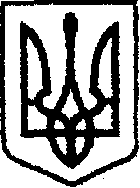 чернігівська обласна державна адміністраціяУПРАВЛІННЯ  КАПІТАЛЬНОГО БУДІВНИЦТВАН А К А Звід «26» 05. 2020 р.                    Чернігів		                         №_12041     Про внесення змін до наказуначальника Управліннявід 27.02.2020 №41Відповідно до вимог Типової інструкції про порядок ведення обліку, зберігання, використання і знищення документів та інших матеріальних носіїв інформації, що містять службову інформацію, затвердженою Постановою Кабінету Міністрів України від 19.10.2016 №736, Інструкції про порядок ведення обліку, зберігання, використання і знищення документів та інших матеріальних носіїв інформації, що містять службову інформацію в обласній державній адміністрації, затвердженою розпорядженням голови обласної державної адміністрації від 27.12.2016 №831 в зв’язку з кадровими змінаминаказую:Внести зміни в п.5 Наказу начальника Управління капітального будівництва Чернігівської обласної державної адміністрації від 27.02.2020 №41 «Про організацію роботи зі службовою інформацією та  службовою інформацією  мобілізаційного характеру»:1.1 Допустити до роботи зі справами та документами з грифом «Для службового користування:Кривенка Б., начальника управління капітального будівництва;Кузьменко К., провідного інженера відділу розвитку мережі автомобільних доріг.Внести зміни в п.6 Наказу начальника Управління капітального будівництва Чернігівської обласної державної адміністрації від 27.02.2020 №41 «Про організацію роботи зі службовою інформацією та  службовою інформацією  мобілізаційного характеру»:2.1 Допустити до роботи зі справами та документами з грифом «Для службового користування мобілізаційного характеру:Кривенка Б., начальника управління капітального будівництва.3. Контроль за виконанням  наказу покласти на заступника начальника Управління – начальника відділу технічного контролю автомобільних доріг Майко С. Начальник                                                                      Богдан КРИВЕНКО